REQUERIMENTO DE REGISTRO PROFISSIONAL DEFINITIVO | PESSOA FÍSICA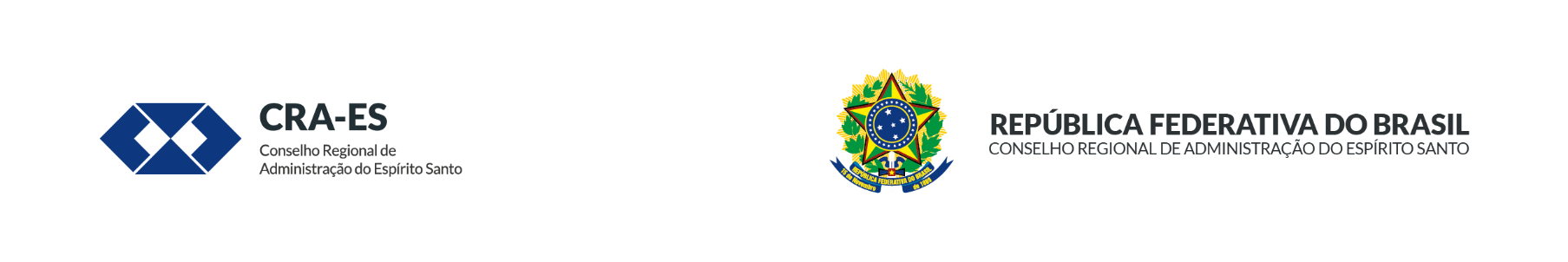 É o registro concedido pelo CRA-ES para aqueles com domicílio profissional no Estado do Espírito Santo.PARA REQUERER É NECESSÁRIO TER EM MÃOS OS DOCUMENTOS ABAIXO EM ARQUIVOS PDF:Formulário modelo CRA-ES, preenchido e assinado. Disponível em https://www.craes.org.br/formularios/  (Não é permitida a assinatura por procuração);Diploma (frente e verso). CASO AINDA NÃO POSSUA DIPLOMA: Enviar a Declaração de Colação de Grau emitida pela Instituição de Ensino, constando o ato do reconhecimento do curso, expedido pelo MEC, a data da colação de grau e a informação de que o diploma do requerente encontra-se em fase de confecção;Histórico do Curso - Para os requerimentos de Registro de Mestre, Doutor ou Graduado em Curso Sequencial de Formação Específica:Carteira de Identidade válida, CPF e Certidão de Casamento (quando couber). Caso não possua RG, apresentar a CNH ou Carteira de Trabalho e Previdência Social;Comprovante de endereço;Foto para documento tipo 3x4 colorida, recente, frontal e com fundo branco;Pagar as taxas de Registro Profissional e anuidade proporcional, que serão geradas ao final do cadastro.COMO SOLICITAR: Para Profissionais que não possuem nenhum tipo de cadastro no Sistema do CRA:Solicitar o Registro Profissional por meio dos SERVIÇOS ONLINE/PRÉ-CADASTRO disponível https://cra-es.implanta.net.br/ServicosOnline/Precadastro/PreCadastro/Depois de concluída a solicitação e realizado o pagamento, a documentação será analisada e o registro efetivado.Para profissional que possuem cadastro no Sistema do CRA (Estudantes, Fiscalizados ou Cancelados):Solicitar o Registro Profissional por meio dos SERVIÇOS ONLINE https://cra-es.implanta.net.br/servicosOnline/  Depois de concluída a solicitação e realizado o pagamento, a documentação será analisada e o registro efetivado.PRAZO PARA EMISSÃO DA CARTEIRA DE IDENTIDADE PROFISSIONAL - CIP: Até 04 (quatro) dias úteis após a efetivação do Registro. Entrega via correios.IMPORTANTE:O Técnico, Tecnólogo em Gestão, Mestre ou Doutor em Administração após o registro torna-se legalmente habilitado para o desempenho de atividades exclusivas à sua área de formação acadêmica.O formando terá a isenção da primeira anuidade e pagará somente a Taxa de Registro Profissional, se realizar o registro em até 90 dias corridos após a data da colação de grau.Em caso de requerimento de registro com diploma de outro Estado, o prazo para efetivação poderá se estender, considerando a necessidade de confirmação de colação de grau junto à IES.  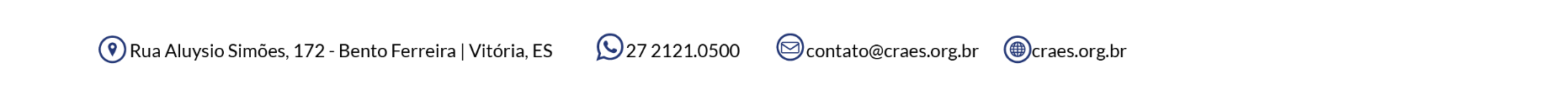 PARA USO DO CRA-ES 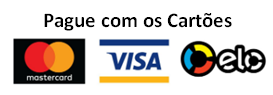 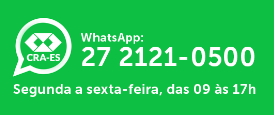 REQUERIMENTO DE REGISTRO PROFISSIONAL DEFINITIVO – PESSOA FÍSICAREQUERIMENTO DE REGISTRO PROFISSIONAL DEFINITIVO – PESSOA FÍSICAREQUERIMENTO DE REGISTRO PROFISSIONAL DEFINITIVO – PESSOA FÍSICAREQUERIMENTO DE REGISTRO PROFISSIONAL DEFINITIVO – PESSOA FÍSICAREQUERIMENTO DE REGISTRO PROFISSIONAL DEFINITIVO – PESSOA FÍSICAREQUERIMENTO DE REGISTRO PROFISSIONAL DEFINITIVO – PESSOA FÍSICAREQUERIMENTO DE REGISTRO PROFISSIONAL DEFINITIVO – PESSOA FÍSICAREQUERIMENTO DE REGISTRO PROFISSIONAL DEFINITIVO – PESSOA FÍSICAREQUERIMENTO DE REGISTRO PROFISSIONAL DEFINITIVO – PESSOA FÍSICAREQUERIMENTO DE REGISTRO PROFISSIONAL DEFINITIVO – PESSOA FÍSICAREQUERIMENTO DE REGISTRO PROFISSIONAL DEFINITIVO – PESSOA FÍSICAREQUERIMENTO DE REGISTRO PROFISSIONAL DEFINITIVO – PESSOA FÍSICAREQUERIMENTO DE REGISTRO PROFISSIONAL DEFINITIVO – PESSOA FÍSICAREQUERIMENTO DE REGISTRO PROFISSIONAL DEFINITIVO – PESSOA FÍSICAAo Presidente do Conselho Regional de Administração do ESO requerente abaixo qualificado, com amparo ao que preceitua a Lei 4.769 de 09/09/65 e as Resoluções Normativas do Conselho Federal de Administração, solicita o seu registro profissional neste Conselho.Declaro estar ciente das minhas obrigações legais de manter meus dados cadastrais atualizados, votar nas eleições do CRA-ES e efetuar o pagamento das anuidades até 31 de março de cada exercício. Estando ciente das obrigações contidas na Lei 4.769/65 e no Código de Ética da Profissão e que enquanto estiver exercendo a minha profissão, deverei manter meu registro ativo e somente terei meu registro cancelado(a) ou licenciado(a), mediante solicitação formalizada e fundamentada de minha parte e após o cumprimento dos trâmites administrativos e o recebimento do comunicado por escrito pelo CRA-ES.Estou ciente também de que poderei receber as informações sobre anuidades e demais notificações/correspondências do CRA-ES através do e-mail e/ou número de celular cadastrados abaixo, ou posteriormente atualizados, conforme o art. 26, § 3º, da Lei 9.784/99 e legislação vigente.Declaro ainda, serem autênticas e verdadeiras todas as informações e documentos apresentados para os fins a que se destina o presente formulário, sob pena de responsabilização civil, penal e administrativa.Ao Presidente do Conselho Regional de Administração do ESO requerente abaixo qualificado, com amparo ao que preceitua a Lei 4.769 de 09/09/65 e as Resoluções Normativas do Conselho Federal de Administração, solicita o seu registro profissional neste Conselho.Declaro estar ciente das minhas obrigações legais de manter meus dados cadastrais atualizados, votar nas eleições do CRA-ES e efetuar o pagamento das anuidades até 31 de março de cada exercício. Estando ciente das obrigações contidas na Lei 4.769/65 e no Código de Ética da Profissão e que enquanto estiver exercendo a minha profissão, deverei manter meu registro ativo e somente terei meu registro cancelado(a) ou licenciado(a), mediante solicitação formalizada e fundamentada de minha parte e após o cumprimento dos trâmites administrativos e o recebimento do comunicado por escrito pelo CRA-ES.Estou ciente também de que poderei receber as informações sobre anuidades e demais notificações/correspondências do CRA-ES através do e-mail e/ou número de celular cadastrados abaixo, ou posteriormente atualizados, conforme o art. 26, § 3º, da Lei 9.784/99 e legislação vigente.Declaro ainda, serem autênticas e verdadeiras todas as informações e documentos apresentados para os fins a que se destina o presente formulário, sob pena de responsabilização civil, penal e administrativa.Ao Presidente do Conselho Regional de Administração do ESO requerente abaixo qualificado, com amparo ao que preceitua a Lei 4.769 de 09/09/65 e as Resoluções Normativas do Conselho Federal de Administração, solicita o seu registro profissional neste Conselho.Declaro estar ciente das minhas obrigações legais de manter meus dados cadastrais atualizados, votar nas eleições do CRA-ES e efetuar o pagamento das anuidades até 31 de março de cada exercício. Estando ciente das obrigações contidas na Lei 4.769/65 e no Código de Ética da Profissão e que enquanto estiver exercendo a minha profissão, deverei manter meu registro ativo e somente terei meu registro cancelado(a) ou licenciado(a), mediante solicitação formalizada e fundamentada de minha parte e após o cumprimento dos trâmites administrativos e o recebimento do comunicado por escrito pelo CRA-ES.Estou ciente também de que poderei receber as informações sobre anuidades e demais notificações/correspondências do CRA-ES através do e-mail e/ou número de celular cadastrados abaixo, ou posteriormente atualizados, conforme o art. 26, § 3º, da Lei 9.784/99 e legislação vigente.Declaro ainda, serem autênticas e verdadeiras todas as informações e documentos apresentados para os fins a que se destina o presente formulário, sob pena de responsabilização civil, penal e administrativa.Ao Presidente do Conselho Regional de Administração do ESO requerente abaixo qualificado, com amparo ao que preceitua a Lei 4.769 de 09/09/65 e as Resoluções Normativas do Conselho Federal de Administração, solicita o seu registro profissional neste Conselho.Declaro estar ciente das minhas obrigações legais de manter meus dados cadastrais atualizados, votar nas eleições do CRA-ES e efetuar o pagamento das anuidades até 31 de março de cada exercício. Estando ciente das obrigações contidas na Lei 4.769/65 e no Código de Ética da Profissão e que enquanto estiver exercendo a minha profissão, deverei manter meu registro ativo e somente terei meu registro cancelado(a) ou licenciado(a), mediante solicitação formalizada e fundamentada de minha parte e após o cumprimento dos trâmites administrativos e o recebimento do comunicado por escrito pelo CRA-ES.Estou ciente também de que poderei receber as informações sobre anuidades e demais notificações/correspondências do CRA-ES através do e-mail e/ou número de celular cadastrados abaixo, ou posteriormente atualizados, conforme o art. 26, § 3º, da Lei 9.784/99 e legislação vigente.Declaro ainda, serem autênticas e verdadeiras todas as informações e documentos apresentados para os fins a que se destina o presente formulário, sob pena de responsabilização civil, penal e administrativa.Ao Presidente do Conselho Regional de Administração do ESO requerente abaixo qualificado, com amparo ao que preceitua a Lei 4.769 de 09/09/65 e as Resoluções Normativas do Conselho Federal de Administração, solicita o seu registro profissional neste Conselho.Declaro estar ciente das minhas obrigações legais de manter meus dados cadastrais atualizados, votar nas eleições do CRA-ES e efetuar o pagamento das anuidades até 31 de março de cada exercício. Estando ciente das obrigações contidas na Lei 4.769/65 e no Código de Ética da Profissão e que enquanto estiver exercendo a minha profissão, deverei manter meu registro ativo e somente terei meu registro cancelado(a) ou licenciado(a), mediante solicitação formalizada e fundamentada de minha parte e após o cumprimento dos trâmites administrativos e o recebimento do comunicado por escrito pelo CRA-ES.Estou ciente também de que poderei receber as informações sobre anuidades e demais notificações/correspondências do CRA-ES através do e-mail e/ou número de celular cadastrados abaixo, ou posteriormente atualizados, conforme o art. 26, § 3º, da Lei 9.784/99 e legislação vigente.Declaro ainda, serem autênticas e verdadeiras todas as informações e documentos apresentados para os fins a que se destina o presente formulário, sob pena de responsabilização civil, penal e administrativa.Ao Presidente do Conselho Regional de Administração do ESO requerente abaixo qualificado, com amparo ao que preceitua a Lei 4.769 de 09/09/65 e as Resoluções Normativas do Conselho Federal de Administração, solicita o seu registro profissional neste Conselho.Declaro estar ciente das minhas obrigações legais de manter meus dados cadastrais atualizados, votar nas eleições do CRA-ES e efetuar o pagamento das anuidades até 31 de março de cada exercício. Estando ciente das obrigações contidas na Lei 4.769/65 e no Código de Ética da Profissão e que enquanto estiver exercendo a minha profissão, deverei manter meu registro ativo e somente terei meu registro cancelado(a) ou licenciado(a), mediante solicitação formalizada e fundamentada de minha parte e após o cumprimento dos trâmites administrativos e o recebimento do comunicado por escrito pelo CRA-ES.Estou ciente também de que poderei receber as informações sobre anuidades e demais notificações/correspondências do CRA-ES através do e-mail e/ou número de celular cadastrados abaixo, ou posteriormente atualizados, conforme o art. 26, § 3º, da Lei 9.784/99 e legislação vigente.Declaro ainda, serem autênticas e verdadeiras todas as informações e documentos apresentados para os fins a que se destina o presente formulário, sob pena de responsabilização civil, penal e administrativa.Ao Presidente do Conselho Regional de Administração do ESO requerente abaixo qualificado, com amparo ao que preceitua a Lei 4.769 de 09/09/65 e as Resoluções Normativas do Conselho Federal de Administração, solicita o seu registro profissional neste Conselho.Declaro estar ciente das minhas obrigações legais de manter meus dados cadastrais atualizados, votar nas eleições do CRA-ES e efetuar o pagamento das anuidades até 31 de março de cada exercício. Estando ciente das obrigações contidas na Lei 4.769/65 e no Código de Ética da Profissão e que enquanto estiver exercendo a minha profissão, deverei manter meu registro ativo e somente terei meu registro cancelado(a) ou licenciado(a), mediante solicitação formalizada e fundamentada de minha parte e após o cumprimento dos trâmites administrativos e o recebimento do comunicado por escrito pelo CRA-ES.Estou ciente também de que poderei receber as informações sobre anuidades e demais notificações/correspondências do CRA-ES através do e-mail e/ou número de celular cadastrados abaixo, ou posteriormente atualizados, conforme o art. 26, § 3º, da Lei 9.784/99 e legislação vigente.Declaro ainda, serem autênticas e verdadeiras todas as informações e documentos apresentados para os fins a que se destina o presente formulário, sob pena de responsabilização civil, penal e administrativa.Ao Presidente do Conselho Regional de Administração do ESO requerente abaixo qualificado, com amparo ao que preceitua a Lei 4.769 de 09/09/65 e as Resoluções Normativas do Conselho Federal de Administração, solicita o seu registro profissional neste Conselho.Declaro estar ciente das minhas obrigações legais de manter meus dados cadastrais atualizados, votar nas eleições do CRA-ES e efetuar o pagamento das anuidades até 31 de março de cada exercício. Estando ciente das obrigações contidas na Lei 4.769/65 e no Código de Ética da Profissão e que enquanto estiver exercendo a minha profissão, deverei manter meu registro ativo e somente terei meu registro cancelado(a) ou licenciado(a), mediante solicitação formalizada e fundamentada de minha parte e após o cumprimento dos trâmites administrativos e o recebimento do comunicado por escrito pelo CRA-ES.Estou ciente também de que poderei receber as informações sobre anuidades e demais notificações/correspondências do CRA-ES através do e-mail e/ou número de celular cadastrados abaixo, ou posteriormente atualizados, conforme o art. 26, § 3º, da Lei 9.784/99 e legislação vigente.Declaro ainda, serem autênticas e verdadeiras todas as informações e documentos apresentados para os fins a que se destina o presente formulário, sob pena de responsabilização civil, penal e administrativa.Ao Presidente do Conselho Regional de Administração do ESO requerente abaixo qualificado, com amparo ao que preceitua a Lei 4.769 de 09/09/65 e as Resoluções Normativas do Conselho Federal de Administração, solicita o seu registro profissional neste Conselho.Declaro estar ciente das minhas obrigações legais de manter meus dados cadastrais atualizados, votar nas eleições do CRA-ES e efetuar o pagamento das anuidades até 31 de março de cada exercício. Estando ciente das obrigações contidas na Lei 4.769/65 e no Código de Ética da Profissão e que enquanto estiver exercendo a minha profissão, deverei manter meu registro ativo e somente terei meu registro cancelado(a) ou licenciado(a), mediante solicitação formalizada e fundamentada de minha parte e após o cumprimento dos trâmites administrativos e o recebimento do comunicado por escrito pelo CRA-ES.Estou ciente também de que poderei receber as informações sobre anuidades e demais notificações/correspondências do CRA-ES através do e-mail e/ou número de celular cadastrados abaixo, ou posteriormente atualizados, conforme o art. 26, § 3º, da Lei 9.784/99 e legislação vigente.Declaro ainda, serem autênticas e verdadeiras todas as informações e documentos apresentados para os fins a que se destina o presente formulário, sob pena de responsabilização civil, penal e administrativa.Ao Presidente do Conselho Regional de Administração do ESO requerente abaixo qualificado, com amparo ao que preceitua a Lei 4.769 de 09/09/65 e as Resoluções Normativas do Conselho Federal de Administração, solicita o seu registro profissional neste Conselho.Declaro estar ciente das minhas obrigações legais de manter meus dados cadastrais atualizados, votar nas eleições do CRA-ES e efetuar o pagamento das anuidades até 31 de março de cada exercício. Estando ciente das obrigações contidas na Lei 4.769/65 e no Código de Ética da Profissão e que enquanto estiver exercendo a minha profissão, deverei manter meu registro ativo e somente terei meu registro cancelado(a) ou licenciado(a), mediante solicitação formalizada e fundamentada de minha parte e após o cumprimento dos trâmites administrativos e o recebimento do comunicado por escrito pelo CRA-ES.Estou ciente também de que poderei receber as informações sobre anuidades e demais notificações/correspondências do CRA-ES através do e-mail e/ou número de celular cadastrados abaixo, ou posteriormente atualizados, conforme o art. 26, § 3º, da Lei 9.784/99 e legislação vigente.Declaro ainda, serem autênticas e verdadeiras todas as informações e documentos apresentados para os fins a que se destina o presente formulário, sob pena de responsabilização civil, penal e administrativa.Ao Presidente do Conselho Regional de Administração do ESO requerente abaixo qualificado, com amparo ao que preceitua a Lei 4.769 de 09/09/65 e as Resoluções Normativas do Conselho Federal de Administração, solicita o seu registro profissional neste Conselho.Declaro estar ciente das minhas obrigações legais de manter meus dados cadastrais atualizados, votar nas eleições do CRA-ES e efetuar o pagamento das anuidades até 31 de março de cada exercício. Estando ciente das obrigações contidas na Lei 4.769/65 e no Código de Ética da Profissão e que enquanto estiver exercendo a minha profissão, deverei manter meu registro ativo e somente terei meu registro cancelado(a) ou licenciado(a), mediante solicitação formalizada e fundamentada de minha parte e após o cumprimento dos trâmites administrativos e o recebimento do comunicado por escrito pelo CRA-ES.Estou ciente também de que poderei receber as informações sobre anuidades e demais notificações/correspondências do CRA-ES através do e-mail e/ou número de celular cadastrados abaixo, ou posteriormente atualizados, conforme o art. 26, § 3º, da Lei 9.784/99 e legislação vigente.Declaro ainda, serem autênticas e verdadeiras todas as informações e documentos apresentados para os fins a que se destina o presente formulário, sob pena de responsabilização civil, penal e administrativa.Ao Presidente do Conselho Regional de Administração do ESO requerente abaixo qualificado, com amparo ao que preceitua a Lei 4.769 de 09/09/65 e as Resoluções Normativas do Conselho Federal de Administração, solicita o seu registro profissional neste Conselho.Declaro estar ciente das minhas obrigações legais de manter meus dados cadastrais atualizados, votar nas eleições do CRA-ES e efetuar o pagamento das anuidades até 31 de março de cada exercício. Estando ciente das obrigações contidas na Lei 4.769/65 e no Código de Ética da Profissão e que enquanto estiver exercendo a minha profissão, deverei manter meu registro ativo e somente terei meu registro cancelado(a) ou licenciado(a), mediante solicitação formalizada e fundamentada de minha parte e após o cumprimento dos trâmites administrativos e o recebimento do comunicado por escrito pelo CRA-ES.Estou ciente também de que poderei receber as informações sobre anuidades e demais notificações/correspondências do CRA-ES através do e-mail e/ou número de celular cadastrados abaixo, ou posteriormente atualizados, conforme o art. 26, § 3º, da Lei 9.784/99 e legislação vigente.Declaro ainda, serem autênticas e verdadeiras todas as informações e documentos apresentados para os fins a que se destina o presente formulário, sob pena de responsabilização civil, penal e administrativa.Ao Presidente do Conselho Regional de Administração do ESO requerente abaixo qualificado, com amparo ao que preceitua a Lei 4.769 de 09/09/65 e as Resoluções Normativas do Conselho Federal de Administração, solicita o seu registro profissional neste Conselho.Declaro estar ciente das minhas obrigações legais de manter meus dados cadastrais atualizados, votar nas eleições do CRA-ES e efetuar o pagamento das anuidades até 31 de março de cada exercício. Estando ciente das obrigações contidas na Lei 4.769/65 e no Código de Ética da Profissão e que enquanto estiver exercendo a minha profissão, deverei manter meu registro ativo e somente terei meu registro cancelado(a) ou licenciado(a), mediante solicitação formalizada e fundamentada de minha parte e após o cumprimento dos trâmites administrativos e o recebimento do comunicado por escrito pelo CRA-ES.Estou ciente também de que poderei receber as informações sobre anuidades e demais notificações/correspondências do CRA-ES através do e-mail e/ou número de celular cadastrados abaixo, ou posteriormente atualizados, conforme o art. 26, § 3º, da Lei 9.784/99 e legislação vigente.Declaro ainda, serem autênticas e verdadeiras todas as informações e documentos apresentados para os fins a que se destina o presente formulário, sob pena de responsabilização civil, penal e administrativa.Ao Presidente do Conselho Regional de Administração do ESO requerente abaixo qualificado, com amparo ao que preceitua a Lei 4.769 de 09/09/65 e as Resoluções Normativas do Conselho Federal de Administração, solicita o seu registro profissional neste Conselho.Declaro estar ciente das minhas obrigações legais de manter meus dados cadastrais atualizados, votar nas eleições do CRA-ES e efetuar o pagamento das anuidades até 31 de março de cada exercício. Estando ciente das obrigações contidas na Lei 4.769/65 e no Código de Ética da Profissão e que enquanto estiver exercendo a minha profissão, deverei manter meu registro ativo e somente terei meu registro cancelado(a) ou licenciado(a), mediante solicitação formalizada e fundamentada de minha parte e após o cumprimento dos trâmites administrativos e o recebimento do comunicado por escrito pelo CRA-ES.Estou ciente também de que poderei receber as informações sobre anuidades e demais notificações/correspondências do CRA-ES através do e-mail e/ou número de celular cadastrados abaixo, ou posteriormente atualizados, conforme o art. 26, § 3º, da Lei 9.784/99 e legislação vigente.Declaro ainda, serem autênticas e verdadeiras todas as informações e documentos apresentados para os fins a que se destina o presente formulário, sob pena de responsabilização civil, penal e administrativa.Registro no CRA nºRegistro no CRA nºData do RegistroData do RegistroCategoriaCategoriaCategoriaCategoriaCategoriaCategoriaCategoriaCategoriaCategoriaTipo do Registro:DefinitivoDADOS PESSOAISDADOS PESSOAISDADOS PESSOAISDADOS PESSOAISDADOS PESSOAISDADOS PESSOAISDADOS PESSOAISDADOS PESSOAISDADOS PESSOAISDADOS PESSOAISDADOS PESSOAISDADOS PESSOAISDADOS PESSOAISDADOS PESSOAISNome Completo e Legível       Nome Completo e Legível       Nome Completo e Legível       Nome Completo e Legível       Nome Completo e Legível       Nome Completo e Legível       Nome Completo e Legível       Nome Social       Nome Social       Nome Social       Nome Social       Nome Social       Nome Social       Nome Social       CPF       RG       RG       RG       Órgão Expedidor       Órgão Expedidor       Órgão Expedidor       Órgão Expedidor       Órgão Expedidor       Data de Expedição       Data de Expedição       Data de Expedição       Data de Expedição       Data de Expedição       Naturalidade       Naturalidade       Naturalidade       Nacionalidade       Nacionalidade       Nacionalidade       Estado Civil       Estado Civil       Estado Civil       Estado Civil       Estado Civil       Data de Nascimento       Data de Nascimento       Data de Nascimento       DADOS PARA CONTATO DADOS PARA CONTATO DADOS PARA CONTATO DADOS PARA CONTATO DADOS PARA CONTATO DADOS PARA CONTATO DADOS PARA CONTATO DADOS PARA CONTATO DADOS PARA CONTATO DADOS PARA CONTATO DADOS PARA CONTATO DADOS PARA CONTATO DADOS PARA CONTATO DADOS PARA CONTATO Logradouro       Logradouro       Logradouro       Logradouro       Logradouro       Nº       Nº       Nº       Complemento       Complemento       Complemento       Complemento       Complemento       Complemento       Bairro       Bairro       Bairro       Bairro       Bairro       Município       Município       Município       Município       Município       Município       Município       UF       CEP       Email       Email       Email       Email       Email       Celular       Celular       Celular       Celular       Celular       Telefone       Telefone       Telefone       Telefone       INSTITUIÇÃO DE ENSINOINSTITUIÇÃO DE ENSINOINSTITUIÇÃO DE ENSINOINSTITUIÇÃO DE ENSINOINSTITUIÇÃO DE ENSINOINSTITUIÇÃO DE ENSINOINSTITUIÇÃO DE ENSINOINSTITUIÇÃO DE ENSINOINSTITUIÇÃO DE ENSINOINSTITUIÇÃO DE ENSINOINSTITUIÇÃO DE ENSINOINSTITUIÇÃO DE ENSINOINSTITUIÇÃO DE ENSINOINSTITUIÇÃO DE ENSINOInstituição de Ensino       Instituição de Ensino       Instituição de Ensino       Instituição de Ensino       Instituição de Ensino       Curso       Curso       Curso       Curso       Curso       Curso       Curso       Curso       Curso       Data da Conclusão       Data da Conclusão       Data da Conclusão       Data da Conclusão       Data da Conclusão       Data Colação de Grau       Data Colação de Grau       Data Colação de Grau       Data Colação de Grau       Data Colação de Grau       Data Colação de Grau       Data Colação de Grau       Data Colação de Grau       Data Colação de Grau       TERMO DE CONSENTIMENTO PARA TRATAMENTO DE DADOS PESSOAIS.Como REQUERENTE ao registro profissional, estou ciente de que como titular dos dados pessoais dispostos no presente requerimento, posso obter do controlador, em relação aos meus dados por ele tratados, a qualquer momento e mediante requisição, a confirmação da existência de tratamento, o acesso aos meus dados, a correção de dados incompletos, inexatos ou desatualizados, a anonimização, bloqueio ou eliminação de dados desnecessários, excessivos ou tratados em desconformidade com o disposto na Lei Geral de Proteção de Dados, a portabilidade dos dados a outro fornecedor de serviço ou produto, mediante requisição expressa, de acordo com a regulamentação da autoridade nacional, observados os segredos comerciais e industriais, a eliminação dos meus dados pessoais tratados quando solicitado por mim, exceto nas hipóteses previstas no art. 16 Lei nº 13.709/2018, a informação das entidades públicas e privadas com as quais o controlador realizou uso compartilhado de dados e, informação sobre a possibilidade de não fornecer consentimento e sobre as consequências da negativa e a revogação do consentimento.Autorizo ainda, expressamente, que a CONTROLADORA utilize os dados pessoais e dados pessoais sensíveis listadas neste formulário de requerimento para as seguintes finalidades:Permitir que o CRA identifique e entre em contato, em razão de seu pedido e de seu registro nesta autarquia;Para procedimentos de registro e para atendimento dos normativos do sistema CFA/CRAs;Para cumprimento de obrigações impostas pelo controlador;Quando necessário, para atender aos interesses legítimos da controladora ou de terceiros, exceto no caso de prevalecerem direitos e liberdades fundamentais do titular que exijam a proteção dos dados pessoais;Para fins de encaminhamento a outros órgãos, em decorrência do meu registro na autarquia e em cumprimentos aos normativos do Sistema CFA/CRAs; eFazer a divulgação das ações e eventos gerais do CFA e dos CRAs.O Conselho Regional de Administração, como controlador dos dados, fica autorizado a compartilhar os meus dados pessoais com o sistema CFA/CRAs objetivando o cumprimento dos normativos impostos pelo CFA, assegurando os princípios da boa-fé, finalidade, adequação, necessidade, livre acesso, qualidade dos dados, transparência, segurança, prevenção, não discriminação, responsabilização e prestação de contas.O CRA se responsabiliza por manter medidas de segurança técnicas e administrativas suficientes a proteger os dados pessoais do REQUERENTE, comunicando ao REQUERENTE caso aconteça qualquer incidente de segurança que possa acarretar risco ou dano relevante, conforme o artigo 48 da Lei nº 13.709/2018.Fica permitido ao CRA manter e utilizar os dados pessoais do REQUERENTE durante todo o período de seu registro, para as finalidades relacionadas neste termo e, ainda, após o cancelamento de registro para cumprimento de possíveis obrigações.Fico ciente ainda que posso revogar o consentimento de uso de meus dados, a qualquer tempo, por carta eletrônica ou escrita, conforme o parágrafo 5º do artigo 8º combinado com o inciso VI do caput do artigo 18 e com o artigo 16 da Lei nº 13.709/2018.Assim, requeiro o meu registro profissional definitivo.Nestes termos, peço deferimento.      /ES,        de        de 20       .CIÊNCIA DOS TERMOS DESTE REQUERIMENTO E DADOS PARA CONFECÇÃO DE CARTEIRA  DE IDENTIDADE PROFISSIONALCIÊNCIA DOS TERMOS DESTE REQUERIMENTO E DADOS PARA CONFECÇÃO DE CARTEIRA  DE IDENTIDADE PROFISSIONALCIÊNCIA DOS TERMOS DESTE REQUERIMENTO E DADOS PARA CONFECÇÃO DE CARTEIRA  DE IDENTIDADE PROFISSIONALFoto 3x4Assinatura do Profissional (Atenção: não sobreponha às linhas de contorno)INFORMAÇÕES PARA HOMOLOGAÇÃO DO PEDIDO DE REGISTRO PROFISSIONALINFORMAÇÕES PARA HOMOLOGAÇÃO DO PEDIDO DE REGISTRO PROFISSIONALInstrução do Processo de Registro Profissional:1. Doc. pessoais: (   )Doc. Identificação  (   )CPF  (   )Foto  2. Comprovante de graduação:(    )Diploma (   )Declaração de Colação de Grau 3. Realizou pagamento? (   )Sim     (   ) Não4. Confirmação de colação de grau? (    )Sim     (   )Não5. Está em condições de obter registro?  (    )Sim  (    )Não   _____________________________________________________________        
Responsável:______________________________ HOMOLOGAÇÃO Apreciado e homologado na Sessão Plenária CRA-ES nº _________de ________/________/20______.